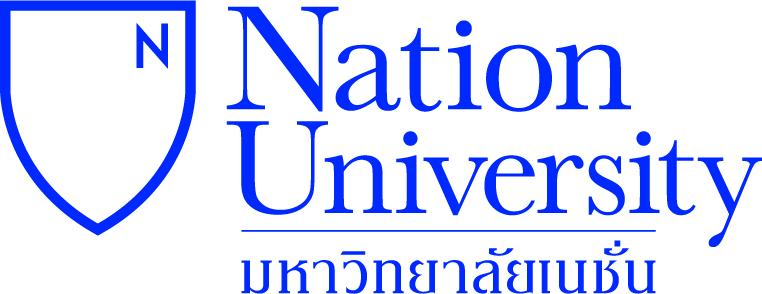 หนังสือรับรองผลงานวิจัยเขียนที่ ...................................................................................................เรียน ประธานคณะกรรมการพิจารณาตำแหน่งทางวิชาการ            ข้าพเจ้า ชื่อ.................................................................นามสกุล........................................................................สังกัดหลักสูตร..............................................................สาขาวิชา.....................................................................................คณะ.................................................................................................................................................................................ผู้ยื่นขอกำหนดตำแหน่ง 	 ผู้ช่วยศาสตราจารย์	 ผู้ช่วยศาสตราจารย์พิเศษ			 รองศาสตราจารย์ 	 รองศาสตราจารย์พิเศษ			 ศาสตราจารย์		 ศาสตราจารย์พิเศษ	ขอรับรองว่าผลงานที่ใช้ประกอบการเสนอขอกำหนดตำแหน่งทางวิชาการในครั้งนี้ไม่เป็นส่วนหนึ่งของการศึกษาเพื่อรับปริญญาหรือประกาศนียบัตรใดๆ ดังนี้                                                                                  1. ข้าพเจ้าสำเร็จการศึกษาระดับปริญญาโท สาขาวิชา...................................................................................จากสถาบัน........................................................................................................................เมื่อปี..................................... โดยได้จัดทำวิทยานิพนธ์ /สารนิพนธ์ เรื่อง.............................................................................................................................................................................................................................................................................................................อาจารย์ที่ปรึกษาวิทยานิพนธ์/สารนิพนธ์ท่านที่ 1 ...........................................................................................................................................................ท่านที่ 2............................................................................................................................................................            2. ข้าพเจ้าสำเร็จการศึกษาระดับปริญญาเอก สาขาวิชา..................................................................................จากสถาบัน........................................................................................................................เมื่อปี.................................... โดยได้จัดทำดุษฎีนิพนธ์ เรื่อง..................................................................................................................................................................................................................................................................................................................................อาจารย์ที่ปรึกษาดุษฎีนิพนธ์ท่านที่ 1 ...........................................................................................................................................................ท่านที่ 2............................................................................................................................................................	3. ข้าพเจ้าขอรับรองว่าผลงานวิจัยซึ่งได้นำเสนอเพื่อขอกำหนดตำแหน่งทางวิชาการในครั้งนี้		3.1 เรื่อง......................................................................................................................................................................................................................................................................................................................................	 ไม่เป็นส่วนหนึ่งของการศึกษาเพื่อรับปริญญาหรือประกาศนียบัตรใดๆ	 เป็นส่วนหนึ่งของการศึกษาเพื่อรับปริญญาหรือประกาศนียบัตร (ระบุชื่อปริญญาหรือประกาศนียบัตร สถาบันการศึกษา พ.ศ.ที่สำเร็จการศึกษา) โดยข้าพเจ้าได้ทำการศึกษาวิจัยเพิ่มเติมดังนี้.........................................................................................................................................................................................(ระบุส่วนที่จดทำเพิ่มเติมให้ชัดเจน)................................................................................................................................3.2 เรื่อง.....................................................................................................................................................................................................................................................................................................................................	 ไม่เป็นส่วนหนึ่งของการศึกษาเพื่อรับปริญญาหรือประกาศนียบัตรใดๆ	 เป็นส่วนหนึ่งของการศึกษาเพื่อรับปริญญาหรือประกาศนียบัตร (ระบุชื่อปริญญาหรือประกาศนียบัตร สถาบันการศึกษา พ.ศ.ที่สำเร็จการศึกษา) โดยข้าพเจ้าได้ทำการศึกษาวิจัยเพิ่มเติมดังนี้.........................................................................................................................................................................................(ระบุส่วนที่จดทำเพิ่มเติมให้ชัดเจน)................................................................................................................................3.3 เรื่อง......................................................................................................................................................................................................................................................................................................................................	 ไม่เป็นส่วนหนึ่งของการศึกษาเพื่อรับปริญญาหรือประกาศนียบัตรใดๆ	 เป็นส่วนหนึ่งของการศึกษาเพื่อรับปริญญาหรือประกาศนียบัตร (ระบุชื่อปริญญาหรือประกาศนียบัตร สถาบันการศึกษา พ.ศ.ที่สำเร็จการศึกษา) โดยข้าพเจ้าได้ทำการศึกษาวิจัยเพิ่มเติมดังนี้.........................................................................................................................................................................................(ระบุส่วนที่จดทำเพิ่มเติมให้ชัดเจน)................................................................................................................................3.4 เรื่อง......................................................................................................................................................................................................................................................................................................................................	 ไม่เป็นส่วนหนึ่งของการศึกษาเพื่อรับปริญญาหรือประกาศนียบัตรใดๆ	 เป็นส่วนหนึ่งของการศึกษาเพื่อรับปริญญาหรือประกาศนียบัตร (ระบุชื่อปริญญาหรือประกาศนียบัตร สถาบันการศึกษา พ.ศ.ที่สำเร็จการศึกษา) โดยข้าพเจ้าได้ทำการศึกษาวิจัยเพิ่มเติมดังนี้.........................................................................................................................................................................................(ระบุส่วนที่จดทำเพิ่มเติมให้ชัดเจน)................................................................................................................................3.5 เรื่อง...................................................................................................................................................................................................................................................................................................................................	 ไม่เป็นส่วนหนึ่งของการศึกษาเพื่อรับปริญญาหรือประกาศนียบัตรใดๆ	 เป็นส่วนหนึ่งของการศึกษาเพื่อรับปริญญาหรือประกาศนียบัตร (ระบุชื่อปริญญาหรือประกาศนียบัตร สถาบันการศึกษา พ.ศ.ที่สำเร็จการศึกษา) โดยข้าพเจ้าได้ทำการศึกษาวิจัยเพิ่มเติมดังนี้.........................................................................................................................................................................................(ระบุส่วนที่จดทำเพิ่มเติมให้ชัดเจน)................................................................................................................................	4. ขอรับรองว่าผลงานวิจัยตามข้อ 3 มีการเผยแพร่เป็นไปตามระเบียบ กกอ.กำหนด                            ลงชื่อ.......................................................................ผู้ให้คำรับรอง                         (.....................................................................)                        วันที่.......เดือน......................พ.ศ..................                            ลงชื่อ.......................................................................ผู้บังคับบัญชา                         (.....................................................................)                      ตำแหน่ง.................................................................................                        วันที่.......เดือน......................พ.ศ..................